１．暴力は絶対に使いません（胸ぐらを掴む、定規で小突くのもダメ）２．人格・性格を傷つける言動はしません３．長時間にわたり、叱責をしません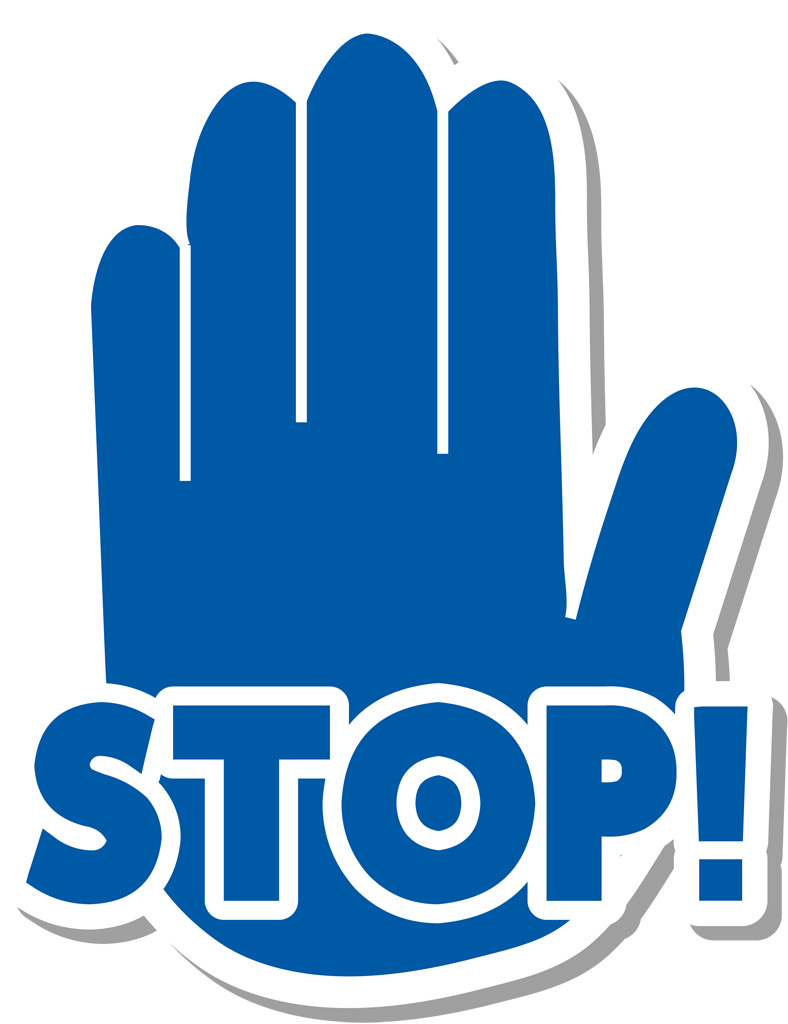 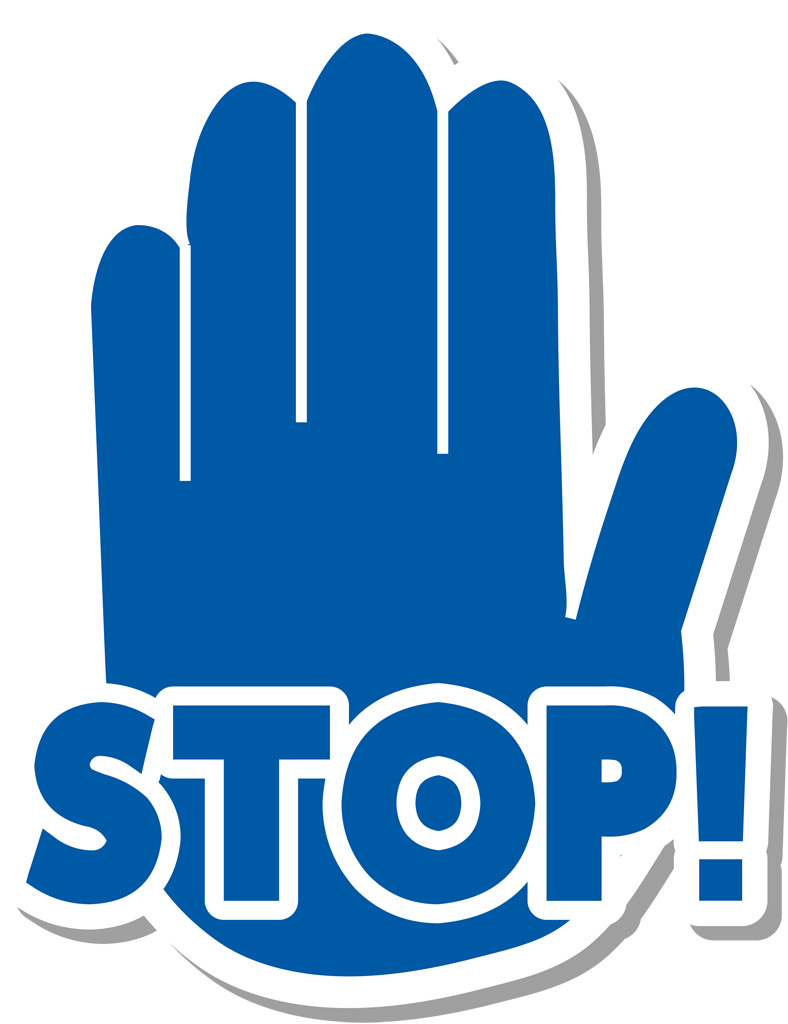 ４．皆が見ている前で恥をかかせません５．威嚇はしません（大声を張り上げる、机をドンドンたたくのもダメ）６．仲間はずれはしません７．能力からかけ離れた無理な要求はしません８．長時間残業や休日労働を強要しません９．無意味な仕事や雑用のみを無理に押し付けません１０．過度にプライベートに干渉しません　　　○○株式会社